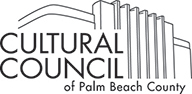 Cultural Tourism Development FundCultural Tourism (Category B)Reimbursement GuidelinesFY 2019/2020Contact information:Cultural Council of Palm Beach County601 Lake AvenueLake Worth, FL 33460PH: 561-471-2901 FAX: 561-687-9484Grants Department PH: 561-214-8087   FAX: 561-214-8088E-mail: vjackson@palmbeachculture.comDownload forms at: www.palmbeachculture.comReimbursement Guidelines for the Cultural Tourism Development Fund Grant:  Cultural Tourism (Category B)GENERAL INFORMATIONCultural Tourism Development Funds are awarded through the Tourist Development Council on behalf of the County and are disbursed through reimbursement on a quarterly basis. Before incurring expenses, it is the cultural organization’s responsibility to:Read and comply with the signed Grant Contract including Exhibit A: Program Description, Exhibit B1: Program Budget, and Exhibit C: Allowable and Disallowable ExpensesRead and comply with current Reimbursement Guidelines Maintain sufficient reserves to cover expenses and avoid relying on the reimbursement funds to cover salaried payroll. Emergency requests to expedite reimbursements are not likely to be fulfilled due to the auditing process. ALLOWABLE/DISALLOWABLE EXPENSES (Exhibit C)Allowable Expenses – Those which may qualify for reimbursement include, but are not limited to, the following: Professional in-house marketing staff; up to 50% of adjusted salary (gross salary less vacation, sick, personal, bereavement and holidays).Outside Professional Services specific to Artist fees directly related to the funded program, including travel (travel portion reimbursed under #7 below)Outside Professional Services specific to Marketing and/or Public Relations directly related to the funded programOutside Professional Services specific to Production and Technical expenses directly related to the funded programMarketing and Advertising costs directly used on out of county marketing related to the funded programSpace Rental directly related to the funded program Travel/supplies/other directly related to the funded programPre-payments made prior to grant period for allowable expenses directly related to the funded program, deposits required by contracts, or if there is a savings resulted, services are essential to the program, or goods or services are available only if advance payment is made and after the event occurs.Disallowable Expenses – Those which do not qualify for reimbursement include, but are not limited to, the following:General operating or administrative expenses; including travel, salaries and benefits not related to the funded program Mortgage or rent of office building, renovation, or remodeling of facilitiesPurchase of permanent equipment, including musical instrumentsFundraising, sponsorship, development, membership, annual reports, printed newsletters, private event invitations and/or program publications which include solicited (paid) advertisingAdvertising or public relations items which do not mention the specific program Advertising and/or printing that omit the County, TDC, or Cultural Council logos and/or recognitionFood expensesAny payments to students for services renderedAny awards, prizes, or contributionsAny other non-program related expenses Prepaid expenses, unless specified in allowable expenses PostageTHE REIMBURSEMENT PROCESS Preparing the Reimbursement Request a. Complete the Reimbursement Cover Sheet.b. Complete the Summary of Expenses Form(s), one per category, or multiple pages per category if more than 10 line items.c. Attach all required documents for each line item. Be sure to use the correct grant category forms,   found under the appropriate Grantee Toolkit at: https://www.palmbeachculture.com/our-impact/grant-programs/ Submit one (1) completed original; unstapled, single sided, on 8 ½” x 11” paper that can be scanned. Mail or deliver reimbursement Request Packet to the Cultural Council Grants Department.  Auditing the Reimbursement RequestThe Cultural Council’s Grants Department will review Reimbursement Packets on a “first-come, first-served” basis. The Tourist Development Council will review the Reimbursement Packet.Then the Palm Beach County Clerk of Court’s office will review the Reimbursement Packet.Reimbursement checks are issued approximately six weeks after submission.PLEASE NOTE: Any packet that contains errors or missing information will be held (for minor mistakes/omissions) and remain in a pending file until the correct information is received.  A packet containing major mistakes/omissions will be returned to the organization for corrections.  Any error(s) will delay the reimbursement process. HOW TO COMPLETE THE REIMBURSEMENT COVER SHEETPart I - Contact InformationOrganization: Add Organization’s Legal Name as registered with the State of Florida, Division of Corporations (Sunbiz).Contract R#: This R# is stamped on the Grant Contract. Mail Check to: Add the location where the check is to be sent. This may be a PO Box or an address different than the organization’s physical address.Insurance Expires: This date is on the Certificate of Insurance that was submitted along with the Grant Contract, or if applicable the subsequent renewal Certificate. City, State, Zip: Enter the city, state, and zip code associated with the mailing address provided in #3 above.Grant Contact: This is the person listed in the Contract, unless a change has been made and a written notification has been sent to and acknowledged by the Cultural Council’s Grants Department.Phone #: This is the telephone number of the Grant Contact.Email: This is the email address of the Grant Contact.Marketing Dollars:  Enter the total amount of your Organization’s Marketing dollars spent “To Date” (only include dollars spent during this fiscal year grant period-October 1-September 15).Part II - Reimbursement Request InformationRequest reimbursement of Allowable Expenses that were approved in the Grant Contract, on the Program Budget – Exhibit B-1 Form:Column “Approved Grant Budget”: Type the approved funded amounts in each category from the Grant Contract, Exhibit B-1. This column should add up to the Total Grant Award. (If original amount was amended, use the approved amended amounts in this column).Column “Total Prior Requests”: Type in any prior requests for the current fiscal year. If this is the first reimbursement request, leave the column blank.Column “Current Request”:  Type in only the amount that you are requesting in each category. These amounts must not be larger than the funds available. If you are not requesting funds from a certain category, leave it blank.Column “Total Requests to Date”: Form will automatically add the numbers reported in “Total Prior Requests” and “Current Request” to determine the sum for Total Requests to Date.5.  Column “Balance Remaining”: Form will automatically subtract the “Total Requests to Date” from “Approved Grant Budget” to determine the amount for “Balance Remaining.”Part III - Certification – The Executive Director or Director of Finance must certify that the information is true and correct throughout the Reimbursement Packet. The signature must be original and in blue ink.HOW TO COMPLETE THE SUMMARY OF EXPENSES FORMThe Summary of Expenses Form is used to list reimbursable items, descriptions and payment information. All items require backup documentation such as invoices, proof of payment, advertisement originals/copies, etc. as outlined below. Use a separate Summary of Expense Form for each Expense Category.  Refer to Table at the end of this section for a detailed listing of required backup documentation.Organization: Add Organization’s Legal Name as registered with the State of Florida, Division of Corporations (Sunbiz).Date: Enter the date that that Reimbursement Request is being completed. Expense Category: Enter the name of the Allowable Expense Budget Category that relates to the Reimbursement Cover Sheet. Page – of –: Enter the total number of pages per Expense Category, not per packet.   For example: 5 categories, with a total of 10 pages; 1st category has 4 pages; 1 of 4, 2 of 4,        3 of 4, 4 of 4.  2nd category has 2 pages; 1 of 2, 2 of 2. 3rd category has 2 pages; same as previous. 3rd category has 1 page, 1 of 1. And 4th category has 1 page; same as previousDate(s) of Invoice/Event: Enter the date of the Invoice (if available) or date(s) of cultural event when there is no invoice. Invoice Number: Enter the Invoice number found on the Invoice of the reimbursable expense (leave blank if unavailable). Contract: If payment is per contract, not invoice, enter [X] under “Contract” column and provide a copy of the contract. If contract is not required, but available, also mark [X] and provide a copy.Payee: Enter the name of the entity being paid.Purpose: Summarize the expense and enter information that ties the expense to the funded program as listed on the contract Exhibit A.	Include the following:		a. Name the event/program, 		b. Identify which month/year expense occurred or is for, 		c. Brief description of expense.For example: 1) Personnel; “Job Title, % of job Marketing (100%), % allowable (50%)”. 2) OPS Marketing/PR: For Monthly services under contract; “PR for Program/season (name of program, time of season), June monthly services”.                                                                            3) Marketing/Advertising; Name of publication if different than payee and description/purpose of ad; type of media (digital, tv, radio, etc.), publication source (station, magazine title, website name), Dates of distribution. “1/2 page ad, November issue of Jupiter Magazine, program name”  Check Number (Proof of Payment): Enter the number of the check. In the event that the payment was made by Electronic Funds Transfer (EFT), or automatic withdrawal (ACH), provide the bank statement showing the withdrawal from the account (only payment page). If paid by Credit Card (CC), provide copy of credit card statement showing the charge (only charge page).Amount: Enter only the amount of the reimbursement that is being requested.ALLOWABLE EXPENSE BUDGET CATEGORIES Personnel: Marketing (50% of Adjusted Salary) – Organizations may request up to 50% of the adjusted payroll for marketing employees only. Reimbursement is only for hours worked.  Please complete Employee Payroll Worksheet (Bi-Weekly and Semi-Monthly excel templates are available on the website); identify the number of vacation, sick, personal, bereavement and holiday hours taken during the pay period to adjust the numbers to match the hours worked. No other employees’ salaries are reimbursable, including employees who are artists. Outside Professional Services: Artistic – Organizations may submit reimbursement for outside professional artists. Artists (as well as production or technical teams) are considered Independent Contractors and may be an allowable expense. Expenses associated with artists’ travel and lodging must be stated in the signed contract or other written documentation and are only reimbursable under the Travel/Supplies/Other Expenses Category (See Travel section #7 page 10). Food expenses will NOT be reimbursed.Outside Professional Services: Marketing/PR - Reimbursement for marketing and public relations services are allowable if the services are related to the programs listed in “Exhibit A” of the organization’s contract. These include payments to firms or individuals not regularly employed by the organization for direct promotion of the funded program. Public relations firms/individuals, marketing firms, or mail houses hired to create brochures, advertisements, etc. as well as any website design and promotion may be included here.  A copy of original (sized to 8½ x 11) materials must be submitted for reimbursement.  Any non-program related expenses including, but not limited to, membership, fundraising, sponsorship, development, or private events are not reimbursable.  Outside Professional Services: Other - Payments to firms or individuals for non-artistic services that are specifically and exclusively incurred for the funded program such as technical, production costs, security, exhibition/equipment rental fees, shipping, framing, etc. Food service will not be reimbursed. Space Rental for Program: – Limited to theatre rental for a performance, classroom or like space for rehearsals, or a park for a festival. It is meant to cover the expenses associated with a specific cultural event, exhibit, festival or performance. It does NOT include rent or mortgage at the organization’s place of business.  Marketing/Advertising: - Program advertising outside of a 100 mile radius of Palm Beach County, including newspapers, radio, website and social media.When print and digital advertising is combined advertising costs are reimbursable provided the print and/or digital ad meets the 100 mile radius audience reach.Advertising in art&culture magazineAdvertising at the Palm Beach County Convention CenterProduction expenses related to streaming on the web or the in-hotel, television station, The Palm Beaches TV.Program promotion and visitor solicitation at approved travel, tour, and trade shows. Billboard and Digital Billboard advertising located in the CountyAdvertising in Palm Beach International Airport terminal and concourses and Virgin Trains USA (formerly Brightline) at all terminals Miami, Ft. Lauderdale, West Palm Beach and OrlandoAdvertising on Network Television channels within the County that have audience reach into Broward, Miami Dade and Treasure CoastParticipation in Cooperative Marketing Programs with the Cultural Council and/or Discover The Palm Beaches, includes in-county and out-of-county marketing.Tourism market research aimed at attracting outside visitorsLogos are Mandatory: All advertisements related to this grant program must show credit with the appropriate logos. Refer to the Grant Contract: Section 2.10. The logos must be legible; readable and sized of the same proportion for all. When you submit a copy* of any advertisement/marketing sample, tear sheet, brochure, etc. for reimbursement, make sure the logos are visible and easily seen. It is recommended that they be highlighted (use Yellow only).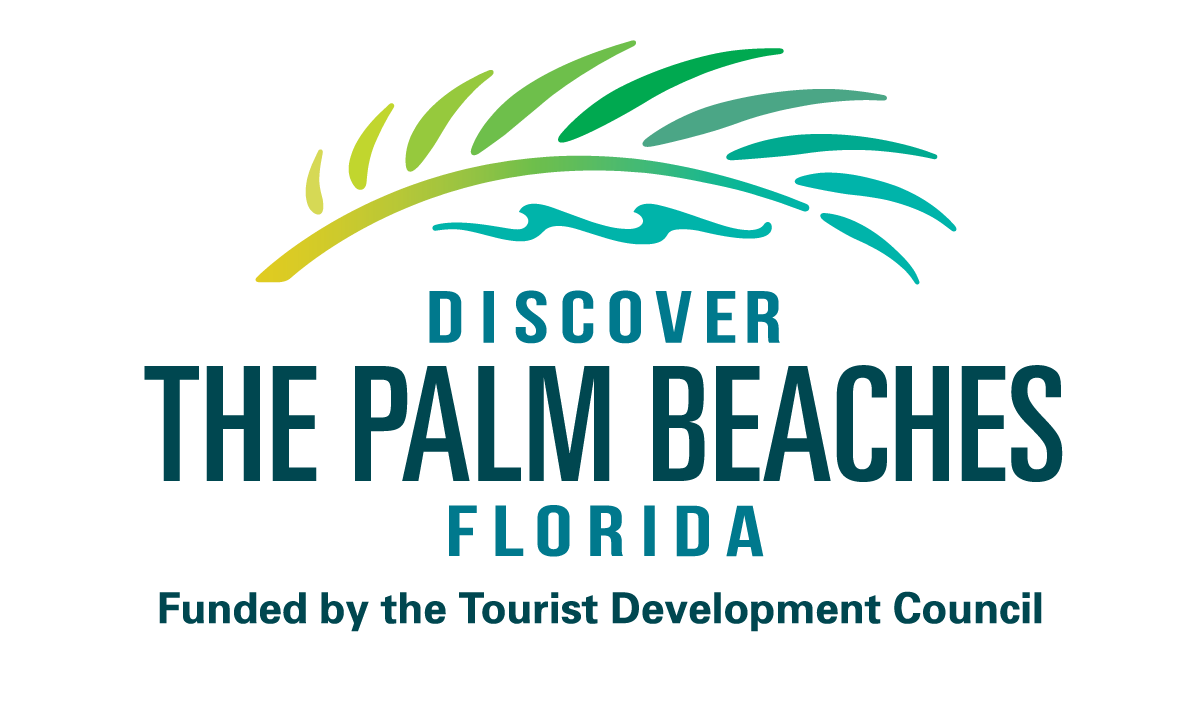 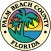 The logos may be downloaded from the Cultural Council’s website at:  https://www.palmbeachculture.com/our-impact/grant-programs/Out of County, targeted destination advertising requires three (3) logos; the TDC, Palm Beach County and Cultural Council Logos.  And, could include the tag line “Discover the Palm Beaches Florida”.*For all marketing and advertising materials, copies must be in original format.Newspaper: Newspapers must have an audience reach of 100 miles or more outside of Palm Beach County. Advertisement proofs must be submitted; provide either a copy of the tear sheet or ad.  Either the tear sheet or ad must include the name of the publication and the date of the ad. If the ad does not contain the name or date of the publication, submit a copy of the cover. When providing copies of proofs or ads, copy must be sized to 8½” x 11” for scanning purposes.Magazine:  Magazines must have an audience reach of 100 miles or more outside of Palm Beach County. Additionally, Magazines specifically targeting tourists once they arrive are allowable. This includes, but not limited to:Visit Here GuideThe Gold BookPalm Beach Relocation Guideart&culture magazineThe Advertisement proofs must be submitted; provide either a copy of the tear sheet or ad.  Either the tear sheet or ad must include the name of the publication and the date of the ad. If the ad does not contain the name or date of the publication, submit a copy of the cover. When providing copies of proofs or ads, copy must be sized to 8½” x 11” for scanning purposes. If an ad is paid for prior to the grant year but runs during the grant year, reimbursement may be filed after the ad appears and the event occurs.Radio: Radio must have an audience reach of 100 miles or more outside of Palm Beach County. Radio advertisements must be submitted with the invoice verifying flight times and script. The tagline: “Discover the Palm Beaches Florida.” must be included in the ad. Television: TV advertisements must be submitted with the invoice verifying flight times, script and “screen shots”; clearly showing the required logos and tag line (if not included in script):  	The tagline: “Discover the Palm Beaches Florida.” must be included in the ad and contain all three logos.Photography: Professional photography expenses for promotional purposes must be verified with an invoice that details the purpose of photographs as related to the grant program. If photographs were used in printed material, a copy of that material 	Billboards:  All advertising on billboards, signs, and other promotional items must be verified by submitting a photograph showing that the required logos are included.	Brochures and Other Collateral: brochures/programs (print and online) and rack cards, can be reimbursed if they include the required logos and are directly related to the funded program.  A copy of these materials must be provided.  These reimbursable expenses must not include any solicited advertising. 	Digital Advertising (Banner Ads & Social Media): All digital advertising must be verified by submitting screen shots showing the required logos or a proof containing the logos from the advertiser of the ad, along with a copy of the ad invoice/agreement including how often and when the ad ran.  If social media outlet does not allow any logos in ads, the logos can be included on a landing webpage where the ad is hyperlinked.	Website: Required Logos must be prominently displayed on website, legible; easily readable and sized of the same proportion for all.  Website expenses directly related to the funded program are reimbursable (design & development). Website maintenance expenses will be reimbursed up to 50%.	Playbills: Ads purchased in a Partners’ playbills outside of Florida are reimbursable with proof of ad, invoice and payment.Travel/Supplies/Other Expenses – Travel: Artist travel, lodging and expenses are reimbursable if they are stated in the signed contract or other written documentation between the cultural organization and the artist. The lodging invoice and/or travel bill must have the name of the guest artist.  Lodging reimbursement is limited to day before, days of, and day after event, as specified in writing, including pre and post event required activities. Mileage for artists is reimbursable at the IRS standard business mileage rate using MapQuest/Google Maps to verify mileage. Organizations who drive participants to and from different locations as a part of the grant program must keep a mileage log for each trip which details the trip date, driver, mileage and proof of distance with MapQuest or similar.  If the vehicle being driven is the organization’s vehicle, a mileage log should be kept indicating date, mileage, driver, purpose of trip. Copies of this log with the program-specific trips highlighted are acceptable for reimbursement at the IRS standard business mileage rate without a proof of payment. Supplies: Items purchased for the program may be reimbursed as long as receipts are provided and items are paid for by company check or credit card. Personal credit cards and cash are not acceptable methods of payment.  For all supplies purchased, provide a written explanation of how they were used for the program.  Items that may be construed as “office supplies” may be rejected. Do not include permanent equipment items such as musical instruments, computers, printers, tools, etc. Other: Any expenses directly related to the program that do not fit into other categories and are not “disallowable” (refer to pages 2 and 3).  Include a written explanation of the purpose of each item along with the required proof of payment.REQUIRED BACKUP DOCUMENTATIONProof of Payment: Cancelled Checks, Bank Statements, or Credit Card Statements: need to be submitted for all expenses being reimbursed. For checks submit a copy of the “on-line” cleared check showing the front, the date the check cleared, and the name of the banking institution all on one page (if this information is not available on-line, provide a copy of the written check and the bank statement page showing the cleared check highlighted (use Yellow only). If payment is made by Credit Card, provide a copy of the page showing the charge, highlighted (use Yellow only).  Bank Statements are necessary for any expenses paid through direct deposit or electronic funds transfer (only the page of payment, highlighted, are required). Bank Statements and Payroll Records may be used if employee was paid by direct deposit.Invoices or other written documentation: If agreement with vendor is for less than $5,000.00, invoices or other written documentation need to be submitted. (An exception is marketing personnel which requires payroll records). The invoice/written documentation needs to include: Name and address of Payee (artist, individual, or firm); Amount of fee(s) and date(s) of service; Service(s) performed; Payroll Records: need to be submitted for in-house marketing personnel expenses for the employee’s work period(s) that are being requested.   Reimbursement is only for 50% of adjusted hours worked, and does not cover vacation, sick, personal, bereavement or holiday time. In addition to the Summary of Expense form, provide an excel spread sheet showing the details of the calculations for the amount requested and include the copies of payroll records/reports/journals and payment information.  Excel payroll templates are available under the Grantee Toolkit.Job Descriptions: of the marketing employee(s) must be included each time reimbursement request is submitted for that employee. Contract: If the artist’s fees or services performed total $5,000.00 or more, a Contract is required.  The Contract must contain the following information: a. Name and address of independent contractor;b. Date of the contract, in its entirety; start and end date of contract.  If there is no specific end date, the contract must contain termination language or clause; c. Description of service(s) and/or name of activity(s), including dates (if applicable); as referenced in Exhibit A.d. Contract amount for fee(s) or service(s); f. Other terms and conditions (if applicable);g. Signatures of both parties (grantee and "other").When contracts provide for monthly payments, provide a copy of the contract and the invoice.  If the artist’s fees or services performed total $4,999.99 or less, no contract is required, an Invoice or other written documentation are required (see #2 above). However, if a contract is available even when not required, please provide a copy.Tear Sheets: Submit copy of “Tear sheet” or ad (reduced to 8½” x11”).  If the ad page does not clearly show the publication name and date include a copy of the cover of the magazine/newspaper displaying the name and publication date. The original ad or the whole magazine/newspaper is no longer required. For marketing materials, magazine/newspaper ads, copies must be in color if original ad/first page/cover is in color, and black and white if original ad/first page/cover is black and white.Logos: must be easily visible and readable on the marketing materials, advertisements/tear sheets.  TV ads that do not include credits in the script must include the printed tag line.Scripts: must be included for radio and TV advertisements and verified by provider (on Radio/TV station’s letterhead or form). Websites: Submit a screen shot of the Website advertisements, including the landing page showing the required logos.Travel Receipts & Mileage Logs: must be submitted for travel expenses being reimbursed specific to the funded program. The detailed Mileage Log must include the travel date(s), the driver’s name, the mileage driven, purpose of trip and verification from MapQuest or similar.Explanation: Include a brief explanation of any expense that is unusual or out of the ordinary that would help expedite the review process.HOW TO SUBMIT A COMPLETED REIMBURSEMENT REQUEST Upon completion of the Reimbursement Cover Sheet and the Summary of Expenses Forms with required backup documentation, follow these instructions to submit the Reimbursement Packet: 1. Compile the documents in the following order:Reimbursement Cover Sheet.Summary of Expenses Form(s) with required documentation, in order of item # and according to information provided on the summary sheet.2. Make one (1) original (scan ready/scannable) and one (1) copy.3. Submit the Original (scan ready/scannable) to the Cultural Council Grants    Department.4. Retain the copy for your records.WHEN TO FILESubmit reimbursement requests for up to 25% of the grant amount per quarter.  Quarters are outlined below:Quarters*				       Funds Available	        Request Filed By**1ST QUARTER (October 1- December 31)      Funds available October 1***    Deadline: January 312ND QUARTER (January 1- March 31)             Funds available January 1	          Deadline: April 303RD QUARTER (April 1- June 30)		        Funds available April 1	          Deadline: July 314TH QUARTER (July 1- September 30)	        Funds available July 1                   Deadline: September 13*Funds are available on the first day of each quarter.  **Requests must be filed, received in the Cultural Council’s office no later than the dates listed above for each quarter requested.  (You may skip a quarter and/or combine quarters, but you may not submit more than one request per quarter).***Subject to first scheduled event.  25% of grant total is available starting on October 1 50% of grant total is available starting on January 1 75% is available on April 1 100% of funding is available on July 1 Reimbursements may be submitted/received at any time during each quarter, but no later than the deadline for each quarter, 30 days after each quarter (except the 4th Quarter, which must be filed earlier).  If they are received after the quarter deadline they will be considered as submitted for the following quarter.File quarterly for programs that occur throughout the year. For programs that occur once or only a few days, file within 60 days of the event. Reimbursement amount is subject only to the quarterly limitation. NOTE OF CAUTION:  September begins the year-end closing procedure.  Submit final reimbursements to Cultural Council no later than the final deadline Tuesday, September 15, 2020. REIMBURSEMENT ERRORSIf an error is found or a document is missing in a reimbursement packet, the packet will be held in a pending file or returned for corrections. If errors are significant, the organization will be required to participate in one-on-one technical assistance from the Cultural Council.  If the reimbursement packet sits pending for corrections/omissions over one month, it will be returned to the organization.  CONTRACTUAL COMPLIANCE ISSUESThe organization is responsible for providing the following documents. If the organization fails to submit any of the following documents, any pending reimbursements will be held: Current Certificate of Insurance Most recent Audit ReportBoard Meeting schedule for the 2019-2020 fiscal yearInterim and Final ReportsProgram/Budget ChangePlease submit a “budget/program amendment form” (grantee toolkit) and a letter (on organization’s letterhead) signed by the CEO/Executive Director explaining in detail the specific program and/or budget changes and the reason for the changes.  Requested amendments to the program and/or budget must be submitted and approved prior to submitting a reimbursement request.For additional information, please read Article II-Conditions-Section 2.2 and 2.3-Project Description and Budget in your contract outlining the process for program/budget change approval.FORMATTING THE REIMBURSEMENT:   TYPE ALL FORMS - Documents must be typewritten, legible and in required order.     Handwritten submissions will be returned automatically.HIGHLIGHT – Use only “Yellow” Highlighters to highlight specific numbers, logos, dates and information that relates to the Summary of Expenses Form.USE BLUE INK – Signatures must be original and in blue ink.DO NOT USE STAPLES. Use only paper clips/binder clips for scanning purposes.CATEGORIESCanceled Check, Bank Statement, or Credit Card StatementInvoicePayroll RecordJob DescriptionContract(If applicable)Tear Sheet or AdLogosScriptFlight ScheduleWeb SheetsTravel Receipts/ Mileage LogMapQuest VerificationPersonnel: Marketing Outside Professional Service: ArtisticOutside Professional Service: Marketing/PROutside Professional Service: OtherSpace Rental for ProgramMarketing/AdvertisingTravel/Supplies/Other